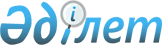 О внесении изменений в решение Созакского районного маслихата от 19 июля 2016 года № 29 "Об утверждений Правил оказания социальной помощи, установления размеров и определения перечня отдельных категорий нуждающихся граждан"
					
			С истёкшим сроком
			
			
		
					Решение Созакского районного маслихата Южно-Казахстанской области от 29 ноября 2017 года № 120. Зарегистрировано Департаментом юстиции Южно-Казахстанской области 8 декабря 2017 года № 4298. Прекращено действие в связи с истечением срока
      В соответствии с подпунктом 4) пункта 1 статьи 56 Бюджетного кодекса Республики Казахстан от 4 декабря 2008 года, пунктом 2-3 статьи 6 Закона Республики Казахстан от 23 января 2001 года "О местном государственном управлении и самоуправлении в Республике Казахстан" и постановлением Правительства Республики Казахстан от 21 мая 2013 года № 504 "Об утверждении Типовых правил оказания социальной помощи, установления размеров и определения перечня отдельных категорий нуждающихся граждан", Созакский районный маслихат РЕШИЛ:
      1. Внести в решение Созакского районного маслихата от 19 июля 2016 года № 29 "Об утверждении Правил оказания социальной помощи, установления размеров и определения перечня отдельных категорий нуждающихся граждан" (зарегистрировано в Реестре государственной регистрации нормативных правовых актов № 3811, опубликовано 3 августа 2016 года в газете "Созақ үні" и 08 августа 2017 года в Эталонном контрольном банке нормативных правовых актов Республики Казахстан в электронном виде) следующие изменения:
      в Правилах оказания социальной помощи, установления размеров и определения перечня отдельных категорий нуждающихся граждан, утвержденных указанным решением:
      в подпункте 8) пункта 9:
      цифру "26" заменить на цифру "46";
      в подпункте 9) пункта 9:
      цифру "100" заменить на цифру "1510".
      2. Государственному учреждению "Аппарат Созакского районного маслихата" в установленном законодательством Республики Казахстан порядке обеспечить:
      1) государственную регистрацию настоящего решения в территориальном органе юстиции;
      2) в течение десяти календарных дней со дня государственной регистрации настоящего решения маслихата направление его копии в бумажном и электронном виде на казахском и русском языках в Республиканское государственное предприятие на праве хозяйственного ведения "Республиканский центр правовой информации" для офицального опубликования и включения в Эталонный контрольный банк нормативных правовых актов Республики Казахстан;
      3) в течение десяти календарных дней после государственной регистрации настоящего решения направление его копии на официальное опубликование в периодические печатные издания, распространяемых на территории Созакского района;
      4) размещение настоящего решения на интернет-ресурсе Созакского районного маслихата после его официального опубликования.
      3. Настоящее решение вводится в действие по истечении десяти календарных дней после дня его первого официального опубликования.
					© 2012. РГП на ПХВ «Институт законодательства и правовой информации Республики Казахстан» Министерства юстиции Республики Казахстан
				
      Председатель сессии

      районного маслихата

І. Омар

      Секретарь районного маслихата

Б. Байғараев
